СМЕТНЫЕ НОРМЫНА ПУСКОНАЛАДОЧНЫЕ РАБОТЫГЭСНп 81-05-09-2022Сборник 9. Сооружения водоснабжения и канализацииI. ОБЩИЕ ПОЛОЖЕНИЯ1.9.	Сметные нормы сборника 9 «Сооружения водоснабжения и канализации» предназначен для определения затрат на выполнение пусконаладочных работ по сооружениям водоснабжения и канализации.1.9.1.	Сметные нормы сборника 9 разработаны исходя из характеристик и сложности серийно выпускаемого, освоенного промышленностью оборудования, систем и сооружений в соответствии с требованиями стандартов, технических условий, технологических регламентов, правил, инструкций и других нормативных документов на изготовление, поставку, эксплуатацию оборудования и ведение технологического процесса, а также директивных документов, касающихся приемки в эксплуатацию очистных сооружений, и других требований по охране окружающей среды.1.9.2.	В таблицах норм приводятся данные о трудоемкости пусконаладочных работ – затратах труда исполнителей. Состав пусконаладочных работ, учтенных в нормах, приведен к отделам ГЭСНп сборника 9.1.9.3.	В сметных нормах сборника 9 не учтены затраты на проведение пусконаладочных работ по оборудованию и системам, предусмотренным соответствующими сборникам ГЭСНп.1.9.4.	Сметные нормы сборника 9 разработаны на следующие измерители:шт - сооружение (объемная система, предназначенная для выполнения производственных процессов). Сооружениями являются в т.ч. насосные станции и водозаборные сооружения, представляющие собой отдельно стоящие здания с оборудованием, рассчитанным на определенную производительность;узел (группа сооружений, размещенных на одной территории, с общими коммуникациями и вспомогательными службами). Радиальные отстойники производительностью 20 тыс. м3/сут – узлы из расчетного количества отстойников (2, 3, 4 шт.), насосной станции осадка, камер и трубопроводов внутри группы отстойников;шт - установка (взаимосвязанные единицы оборудования для выполнения определенного технологического процесса).1.9.5.	Нормы приведены в целом по сооружениям, узлам, установкам. Например, затраты труда на пусконаладочные работы по узлу радиальных отстойников производительностью 20 тыс. м3/сут принимаются по норме 09-02-005-07 независимо от количества отстойников в узле.1.9.6.	При одновременном выполнении пусконаладочных работ на нескольких однотипных технологических линиях к нормам затрат труда по сооружениям, узлам и установкам, входящим во вторую и последующие технологические линии, применяется коэффициент 0,6.Пример 1. Определяются затраты труда на пусконаладочные работы по очистным сооружениям производительностью 60 тыс. м3/сут, состоящим из следующих узлов:отстойников двухъярусных	– 8 шт., отстойников первичных радиальных	– 4 шт., отстойников вторичных горизонтальных	– 4 шт., отстойников вторичных радиальных	– 4 шт.По проекту эти сооружения являются одной технологической линией. Затраты по данным очистным сооружениям определяются исходя из того, что каждый узел (группа отстойников) конструктивно и технологически отличается от других. Поэтому затраты труда по каждому узлу принимаются по соответствующим нормам с учетом суммарной производительности отстойников, входящих в узел, без применения коэффициента 0,6.Пример 2. Определяются затраты труда на пусконаладочные работы по очистным сооружениям производительностью 120 тыс. м3/сут., которые, согласно проекту, состоят из двух самостоятельных технологических линий производительностью 60 тыс. м3/сут каждая с одинаковым набором оборудования, аналогичным приведенному в примере 1. Пусконаладочные работы проводятся по двум технологическим линиям.В этом случае затраты труда по одной технологической линии определяются аналогично примеру 1, а по второй линии – в том же порядке, но с применением к нормам коэффициента 0,6.1.9.7.	Затраты труда на выполнение повторных пусконаладочных работ определяются по нормам с коэффициентом 0,6.Под повторным выполнением пусконаладочных работ понимаются работы, производимые до сдачи объекта в эксплуатацию, вызванные изменениями технологического процесса, режима работы оборудования, что связано с частичным изменением проекта, а также вынужденной заменой оборудования.1.9.8.	Для определения затрат труда на пусконаладочные работы по сооружениям, узлам, установкам, производительность которых не укладывается в пределы, указанные в ГЭСНп сборника 9, может быть применен метод экстраполяции по двум близлежащим показателям ряда с применением коэффициента 0,6.Пример расчета.Определить затраты труда на пусконаладочные работы по отстойнику производительностью 30 тыс. м3/сут.Норма затрат труда по отстойнику производительностью 25 тыс. м3/сут составляет 265 чел.-ч, а производительностью 8 тыс. м3/сут – 248 чел.-ч (нормы 09-01-015-03 и 09-01-015-02).Затраты труда в расчете на 1 тыс. м3/сут будут равны: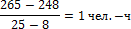 Увеличение затрат труда на прирост производительности 5 тыс. м3/сут составит:1 × 5 × 0,6 = 3 чел.-чЗатраты труда по отстойнику производительностью 30 тыс. м3/сут будут равны:265 + 3 = 268 чел.-ч1.9.1.	Сметные нормы сборника 9 разработаны исходя из состава звена исполнителей, приведенного в приложении 9.1.1.9.2. В сметных нормах сборника 9 отдела 1 учтены затраты на выполнение состава пусконаладочных работ, приведенного в приложении 9.2.1.9.3. В сметных нормах сборника 9 отдела 2 учтены затраты на выполнение состава пусконаладочных работ, приведенного в приложении 9.3.1.9.4. В сметных нормах сборника 9 отдела 3 раздела 1 приведены нормы затрат на пусконаладочные работы по оборудованию, которое может относиться как к сооружениям водоснабжения, так и к сооружениям канализации.Состав пусконаладочных работ по технологическим установкам, относящимся к сооружениям водоснабжения, приводится в приложении 9.2, а относящихся к сооружениям канализации – в приложении 9.3.1.9.5. В сметных нормах сборника 9 отдела 3 раздела 2 учтены затраты на выполнение состава пусконаладочных работ, приведенного в приложении 9.4.ГОСУДАРСТВЕННЫЕ ЭЛЕМЕНТНЫЕ СМЕТНЫЕ НОРМЫ НА ПУСКОНАЛАДОЧНЫЕ РАБОТЫОтдел 1. СООРУЖЕНИЯ ВОДОСНАБЖЕНИЯ Раздел 1. ВОДОЗАБОРНЫЕ СООРУЖЕНИЯТаблица ГЭСНп 09-01-001	Сооружения водозаборныеИзмеритель:	штСооружение водозаборное:09-01-001-01	поверхностных вод, производительность до 1000 м3/сут 09-01-001-02	поверхностных вод, производительность до 10000 м3/сут 09-01-001-03	поверхностных вод, производительность до 25000 м3/сут 09-01-001-04	поверхностных вод, производительность до 100000 м3/сут09-01-001-05	подземных вод, с погружными насосами, эрлифтами, производительность до 1000 м3/сут 09-01-001-06	подземных вод, с погружными насосами, эрлифтами, производительность до 2500 м3/сут 09-01-001-07	подземных вод, с погружными насосами, эрлифтами, производительность до 10000 м3/сутТаблица ГЭСНп 09-01-002	Сооружения искусственного пополнения запасов подземных водИзмеритель:	штСооружение искусственного пополнения запасов подземных вод, производительность: 09-01-002-01	до 10000 м3/сут09-01-002-02	до 25000 м3/сутРаздел 2. МИКРОФИЛЬТРЫ, СМЕСИТЕЛИ, ОТСТОЙНИКИ, ОСВЕТЛИТЕЛИТаблица ГЭСНп 09-01-010	МикрофильтрыИзмеритель:	узелМикрофильтр, производительность:09-01-010-01	до 1600 м3/сут09-01-010-02	до 8000 м3/сут09-01-010-03	до 20000 м3/сутТаблица ГЭСНп 09-01-011	СеткиИзмеритель:	узелСетка барабанная, производительность:09-01-011-01	до 1600 м3/сут09-01-011-02	до 20000 м3/сут09-01-011-03	до 100000 м3/сутТаблица ГЭСНп 09-01-012	ВоздухоотделителиИзмеритель:	узелВоздухоотделитель с системой подачи реагентов (входная камера), производительность: 09-01-012-01	до 1600 м3/сут09-01-012-02	до 10000 м3/сут09-01-012-03	до 25000 м3/сут09-01-012-04	до 100000 м3/сутТаблица ГЭСНп 09-01-013	СмесителиИзмеритель:	узелСмеситель, производительность:09-01-013-01	до 1600 м3/сут09-01-013-02	до 10000 м3/сут09-01-013-03	до 25000 м3/сут09-01-013-04	до 100000 м3/сутТаблица ГЭСНп 09-01-014	Камеры хлопьеобразованияИзмеритель:	узелКамера хлопьеобразования встроенная гидравлического типа,: 09-01-014-01	производительность до 1600 м3/сут09-01-014-02	производительность до 10000 м3/сут09-01-014-03	производительность до 25000 м3/сут09-01-014-04	производительность до 100000 м3/сут09-01-014-05	оборудованная рециркуляторами, производительность до 1600 м3/сут 09-01-014-06	оборудованная рециркуляторами, производительность до 10000 м3/сут 09-01-014-07	оборудованная рециркуляторами, производительность до 25000 м3/сут 09-01-014-08	оборудованная рециркуляторами, производительность до 100000 м3/сутКамера	хлопьеобразования	нового	поколения,	оборудованная	системами	тонкослойно-этсекционногохлопьеобразования, гравийная камера хлопьеобразования и т.п., производительность: 09-01-014-09	до 1600 м3/сут09-01-014-10	до 8000 м3/сут09-01-014-11	до 25000 м3/сутТаблица ГЭСНп 09-01-015	ОтстойникиИзмеритель:	узелОтстойник, производительность:09-01-015-01	до 1600 м3/сут09-01-015-02	до 8000 м3/сут09-01-015-03	до 25000 м3/сутОтстойник нового поколения, оборудованный системами рассредоточенного осветления воды и уплотнения осадка, рециркуляции осадка и т.п., производительность:09-01-015-04	до 1600 м3/сут09-01-015-05	до 8000 м3/сут09-01-015-06	до 20000 м3/сутРезервуар чистой воды, производительность:09-01-015-07	до 20000 м3/сут09-01-015-08	до 100000 м3/сутТаблица ГЭСНп 09-01-016	ОсветлителиИзмеритель:	узелОсветлитель со взвешенным слоем осадка, производительность: 09-01-016-01	до 1600 м3/сут09-01-016-02	до 20000 м3/сут09-01-016-03	до 100000 м3/сутРаздел 3. ФИЛЬТРЫТаблица ГЭСНп 09-01-025	Фильтры, осветлители контактныеИзмеритель:	узелФильтр, производительность:09-01-025-01	до 1600 м3/сут09-01-025-02	до 8000 м3/сут09-01-025-03	до 20000 м3/сутФильтр нового поколения, оборудованный водо-воздушной промывкой, дренажно-распределительными системами из труб «экополимер», колпачковыми дренажами и т.п., производительность:09-01-025-04	до 1600 м3/сут09-01-025-05	до 8000 м3/сут09-01-025-06	до 20000 м3/сутОсветлитель, производительность:09-01-025-07	до 1600 м3/сут09-01-025-08	до 8000 м3/сут09-01-025-09	до 20000 м3/сутОсветлитель нового поколения типа «Пульсатор», осветлитель-флокулятор, осветлитель, оборудованный рециркуляторами, озоно-флотационный осветлитель и т.п., производительность:09-01-025-10	до 1600 м3/сут09-01-025-11	до 8000 м3/сут09-01-025-12	до 20000 м3/сутРаздел 4. УСТАНОВКИ ДЛЯ ОБЕЗЗАРАЖИВАНИЯ ВОДЫТаблица ГЭСНп 09-01-030	Установки озонирования водыИзмеритель:	установкаУстановка озонирования воды, производительность по озону:09-01-030-01	до 200 кг/сут09-01-030-02	до 500 кг/сутТаблица ГЭСНп 09-01-031	Установки электролизные для приготовления гипохлорита натрияИзмеритель:	установкаУстановка электролизная для приготовления гипохлорита натрия, производительность по хлору: 09-01-031-01	до 5 кг/ч09-01-031-02	до 25 кг/чТаблица ГЭСНп 09-01-032	Установки бактерицидныеИзмеритель:	установкаУстановка бактерицидная для сооружений нового поколения, производительность: 09-01-032-01	до 5 м3/ч09-01-032-02	до 10 м3/ч09-01-032-03	до 50 м3/ч09-01-032-04	до 100 м3/ч09-01-032-05	до 150 м3/ч09-01-032-06	до 1000 м3/чТаблица ГЭСНп 09-01-033	Установки аммонизации водыИзмеритель:	установкаУстановка аммонизации воды, производительность по аммиаку: 09-01-033-01	до 200 кг/сут09-01-033-02	до 500 кг/сут09-01-033-03	до 1500 кг/сутТаблица ГЭСНп 09-01-034	Установки прямого электролизаИзмеритель:	установкаУстановка прямого электролиза типа "Поток", "Каскад" для сооружений, производительность: 09-01-034-01	до 1600 м3/сут09-01-034-02	до 8000 м3/сутРаздел 5. РЕАГЕНТНОЕ ХОЗЯЙСТВОТаблица ГЭСНп 09-01-042	Установки для фторирования водыИзмеритель:	установкаУстановка для фторирования воды с расходными складами, производительность по воде: 09-01-042-01	до 1600 м3/сут09-01-042-02	до 8000 м3/сут09-01-042-03	до 20000 м3/сутТаблица ГЭСНп 09-01-043	Установки для приготовления раствора реагентаИзмеритель:	узелУстановка для приготовления раствора реагента вида:09-01-043-01	комового (сернокислый алюминий, хлорное сернокислое железо, поваренная соль и т.п.) с расходом до 1000 кг/сут09-01-043-02	комового (сернокислый алюминий, хлорное сернокислое железо, поваренная соль и т.п.) с расходом до 5000 кг/сут09-01-043-03	комового (сернокислый алюминий, хлорное сернокислое железо, поваренная соль и т.п.) с расходом до 20000 кг/сут09-01-043-04	гелеобразного (полиакриламид, фосфаты, метанол и т.п.) с расходом до 1000 кг/сут 09-01-043-05	гелеобразного (полиакриламид, фосфаты, метанол и т.п.) с расходом до 5000 кг/сут09-01-043-06	порошкообразного (сернокислый алюминий, кальцинированная сода, активированный уголь и т. п.) с расходом до 250 кг/сут09-01-043-07	порошкообразного (сернокислый алюминий, кальцинированная сода, активированный уголь и т. п.) с расходом до 500 кг/сут09-01-043-08	порошкообразного (сернокислый алюминий, кальцинированная сода, активированный уголь и т. п.) с расходом до 1000 кг/сутРаздел 6. СООРУЖЕНИЯ ДЛЯ ОХЛАЖДЕНИЯ ОБОРОТНОЙ ВОДЫТаблица ГЭСНп 09-01-053	Градирни вентиляторныеИзмеритель:	узелГрадирня вентиляторная секционного типа, производительность: 09-01-053-01	до 5000 м3/сут09-01-053-02	до 20000 м3/сут09-01-053-03	до 50000 м3/сутРаздел 7. УСТАНОВКИ ВОДООЧИСТНЫЕ КОМПАКТНЫЕТаблица ГЭСНп 09-01-060	Установки водоочистные компактныеИзмеритель:	установкаУстановка водоочистная компактная, производительность:09-01-060-01	до 100 м3/сут09-01-060-02	до 400 м3/сутРаздел 8. УСТАНОВКИ ПОВТОРНОГО ИСПОЛЬЗОВАНИЯ ВОДЫТаблица ГЭСНп 09-01-066	Установки повторного использования водыИзмеритель:	установкаУстановка повторного использования воды, производительность: 09-01-066-01	до 1000 м3/сут09-01-066-02	до 2000 м3/сутОтдел 2. ОБОРУДОВАНИЕ КАНАЛИЗАЦИИРаздел 1. СООРУЖЕНИЯ МЕХАНИЧЕСКОЙ ОЧИСТКИ СТОЧНЫХ ВОДТаблица ГЭСНп 09-02-001	РешеткиИзмеритель:	узелРешетка механизированная с дробилками, производительность:09-02-001-01	до 1600 м3/сут09-02-001-02	до 8000 м3/сут09-02-001-03	до 50000 м3/сут09-02-001-04	до 200000 м3/сутРешетка-дробилка, производительность:09-02-001-05	до 1600 м3/сут09-02-001-06	до 8000 м3/сут09-02-001-07	до 20000 м3/сут09-02-001-08	до 50000 м3/сутРешетка с ручным удалением отбросов, производительность:Таблица ГЭСНп 09-02-002	Песко-, нефте-, продуктоловушки, волокноуловителиИзмеритель:	узелПеско-, нефте-, продуктоловушка, волокноуловитель, производительность: 09-02-002-01	до 1600 м3/сут09-02-002-02	до 8000 м3/сут09-02-002-03	до 20000 м3/сут09-02-002-04	до 100000 м3/сутТаблица ГЭСНп 09-02-003	Осветлители-перегнивателиИзмеритель:	узелОсветлитель-перегниватель, производительность:09-02-003-01	до 1600 м3/сут09-02-003-02	до 8000 м3/сутТаблица ГЭСНп 09-02-004	ФлотаторыИзмеритель:	узелФлотатор, флотатор-отстойник, производительность:09-02-004-01	до 1600 м3/сут09-02-004-02	до 8000 м3/сут09-02-004-03	до 20000 м3/сутЭлектрофлотатор, производительность:09-02-004-04	до 1600 м3/сут09-02-004-04	до 8000 м3/сутТаблица ГЭСНп 09-02-005	ОтстойникиИзмеритель:	узелОтстойник вертикальный, производительность:09-02-005-01	до 1600 м3/сут09-02-005-02	до 8000 м3/сут09-02-005-03	до 20000 м3/сутОтстойник горизонтальный, производительность:09-02-005-04	до 1600 м3/сут09-02-005-05	до 20000 м3/сут09-02-005-06	до 100000 м3/сутОтстойник радиальный, производительность:09-02-005-07	до 20000 м3/сут09-02-005-08	до 100000 м3/сутОтстойник двухъярусный, производительность:09-02-005-09	до 1600 м3/сут09-02-005-10	до 8000 м3/сутОтстойник с тонкослойными модулями, производительность:09-02-005-11	до 1600 м3/сут09-02-005-12	до 20000 м3/сут09-02-005-13	до 100000 м3/сутТаблица ГЭСНп 09-02-006	Биокоагуляторы, преаэраторыИзмеритель:	узелБиокоагулятор, преаэратор, производительность:09-02-006-01	до 1600 м3/сут09-02-006-02	до 8000 м3/сут09-02-006-03	до 20000 м3/сут09-02-006-04	до 100000 м3/сутРаздел 2. СООРУЖЕНИЯ БИОЛОГИЧЕСКОЙ ОЧИСТКИ СТОЧНЫХ ВОДТаблица ГЭСНп 09-02-016	Биофильтры, аэрофильтрыИзмеритель:	узелБиофильтр, производительность:09-02-016-01	до 1600 м3/сут09-02-016-02	до 20000 м3/сутАэрофильтр, производительность:09-02-016-03	до 1600 м3/сут09-02-016-04	до 20000 м3/сутТаблица ГЭСНп 09-02-017	ОкситенкиИзмеритель:	узелОкситенк, производительность:09-02-017-01	до 1600 м3/сут09-02-017-02	до 8000 м3/сут09-02-017-03	до 20000 м3/сутТаблица ГЭСНп 09-02-018	АэротенкиИзмеритель:	узелАэротенк-отстойник, аэротенк-осветлитель, производительность: 09-02-018-01	до 1600 м3/сут09-02-018-02	до 8000 м3/сут09-02-018-03	до 20000 м3/сутАэротенк-вытеснитель, аэротенк-смеситель, производительность:09-02-018-04	до 1600 м3/сут09-02-018-05	до 8000 м3/сут09-02-018-06	до 20000 м3/сутАэротенк-нитрификатор, аэротенк-денитрификатор, производительность:09-02-018-07	до 1600 м3/сут09-02-018-08	до 8000 м3/сут09-02-018-09	до 20000 м3/сутТаблица ГЭСНп 09-02-019	Пруды биологическиеИзмеритель:	узелПруд биологический с механической или пневматической аэрацией, производительность: 09-02-019-01	до 1600 м3/сут09-02-019-02	до 8000 м3/сут09-02-019-03	до 50000 м3/сут09-02-019-04	до 200000 м3/сутРаздел 3. УСТАНОВКИ КОМПАКТНЫЕ ДЛЯ ОЧИСТКИ СТОЧНЫХ ВОДТаблица ГЭСНп 09-02-029	Установки компактные для очистки сточных водИзмеритель:	установкаУстановка компактная для очистки сточных вод типа КУ, БИО, "Кристалл", производительность: 09-02-029-01	до 50 м3/сут09-02-029-02	до 100 м3/сут09-02-029-03	до 200 м3/сутУстановка компактная для очистки сточных вод нового поколения типа "Бифар", "Биокомпакт" и др., производительность:09-02-029-04	до 50 м3/сут09-02-029-05	до 100 м3/сут09-02-029-06	до 200 м3/сутРаздел 4. УСТАНОВКИ ПЕРЕКАЧКИ СТОЧНЫХ ВОД, ОСАДКА, ИЛАТаблица ГЭСНп 09-02-035	Установки перекачки сточных вод, осадка, илаИзмеритель:	установкаУстановка перекачки сточных вод, осадка, ила; группа насосов одного назначения, производительность:09-02-035-01 	до 1600 м3/сут09-02-035-02	до 8000 м3/сут09-02-035-03	до 50000 м3/сут09-02-035-04	до 200000 м3/сутРаздел 5. УСТАНОВКИ АЭРАЦИИ СТОЧНОЙ ЖИДКОСТИ, ОСАДКА, ИЛАТаблица ГЭСНп 09-02-042	Установки аэрации сточной жидкости, осадка, илаИзмеритель:	установкаУстановка аэрации сточной жидкости, осадка, ила, производительность: 09-02-042-01	до 1,6 м3/сут09-02-042-02	до 8 м3/сут09-02-042-03	до 50 м3/сут09-02-042-04	до 200 м3/сутРаздел 6. УСТАНОВКИ ВАКУУМ-НАСОСНЫЕТаблица ГЭСНп 09-02-050	Установки вакуум-насосныеИзмеритель:	установкаУстановка вакуум-насосная, производительность:09-02-050-01	до 1,6 м3/сут09-02-050-02	до 8 м3/сут09-02-050-03	до 50 м3/сут09-02-050-04	до 200 м3/сутРаздел 7. СООРУЖЕНИЯ ДЛЯ ОБРАБОТКИ ОСАДКАТаблица ГЭСНп 09-02-060	Сгустители осадка, отстойники-усреднители, илоуплотнители,перегнивателиИзмеритель:	узелСгуститель осадка, производительность:09-02-060-01	до 500 м3/сут09-02-060-02	до 2000 м3/сут09-02-060-03	до 10000 м3/сутОтстойник-усреднитель, производительность:09-02-060-04	до 1600 м3/сут09-02-060-05	до 8000 м3/сут09-02-060-06	до 20000 м3/сутИлоуплотнитель, перегниватель, производительность:09-02-060-07	до 1000 м3/сут09-02-060-07	до 5000 м3/сутТаблица ГЭСНп 09-02-061	МетантенкиИзмеритель:	узелМетантенк, объем:09-02-061-01	до 1000 м309-02-061-02	до 5000 м3Таблица ГЭСНп 09-02-062	Стабилизаторы, минерализаторыИзмеритель:	узелСтабилизатор, минерализатор аэробный, объем:09-02-062-01	до 2000 м309-02-062-02	до 10000 м3Таблица ГЭСНп 09-02-063	Бункеры для пескаИзмеритель:	узел09-02-063-01	Бункер для песка, объем до 5 м3Таблица ГЭСНп 09-02-064	Установки дегельментизации и термической сушки осадкаИзмеритель:	установкаУстановка дегельментизации осадка, производительность:09-02-064-01	до 10 т/сут09-02-064-02	до 50 т/сутУстановка термической сушки осадка, производительность по сухому осадку: 09-02-064-03	до 10 т/сут09-02-064-04	до 50 т/сутТаблица ГЭСНп 09-02-065	Резервуары контактныеИзмеритель:	узел09-02-065-01	Резервуар контактныйТаблица ГЭСНп 09-02-066	Площадки иловые, песковыеИзмеритель:	узелПлощадка иловая для сооружений, производительность:09-02-066-01	до 8000 м3/сут09-02-066-02	до 50000 м3/сут09-02-066-03	до 200000 м3/сутПлощадка песковая для сооружений, производительность:09-02-066-04	до 8000 м3/сут09-02-066-05	до 50000 м3/сут09-02-066-06	до 200000 м3/сутОтдел 3. ТЕХНОЛОГИЧЕСКИЕ УСТАНОВКИ И ЛАБОРАТОРИИ Раздел 1. ТЕХНОЛОГИЧЕСКИЕ УСТАНОВКИТаблица ГЭСНп 09-03-001	Установки перекачивающие, вакуум-насосныеИзмеритель:	узелУстановка перекачки воды, сточных вод, осадка, группа насосов одного назначения, производительность: 09-03-001-01	до 1200 м3/сут09-03-001-02	до 12000 м3/сут09-03-001-03	до 120000 м3/сутУстановка вакуум-насосная, установленная мощность электродвигателей:09-03-001-04	до 25 кВт09-03-001-05	до 50 кВт09-03-001-06	до 100 кВтТаблица ГЭСНп 09-03-002	Установки подготовки фильтрующих материаловИзмеритель:	узелУстановка подготовки фильтрующих материалов для сооружений, производительность: 09-03-002-01	до 1600 м3/сут09-03-002-02	до 8000 м3/сут09-03-002-03	до 50000 м3/сут09-03-002-04	до 200000 м3/сутТаблица ГЭСНп 09-03-003	ГидроциклоныИзмеритель:	установкаГидроциклон, внутренний диаметр:09-03-003-01	до 80 мм09-03-003-02	до 250 мм09-03-003-03	до 500 ммТаблица ГЭСНп 09-03-004	ТранспортерыИзмеритель:	шт09-03-004-01	Транспортер ленточный, шнековый, поворотный, питательТаблица ГЭСНп 09-03-005	Устройства водоизмерительныеИзмеритель:	шт09-03-005-01	Устройство водоизмерительное (лоток Вентури, лоток Паршаля, водослив с тонкой стенкой и т.п.)Таблица ГЭСНп 09-03-006	Сооружения повторного использования промывной водыИзмеритель:	узелСооружение повторного использования промывной воды, с дренажными устройствами, производительность: 09-03-006-01	до 1000 м3/сут09-03-006-02	до 2500 м3/сут09-03-006-03	до 10000 м3/сутТаблица ГЭСНп 09-03-007	Центрифуги, фильтр-прессы, вакуум-фильтрыИзмеритель:	установкаЦентрифуга, производительность по сухому веществу:09-03-007-01	до 2 т/сут09-03-007-02	до 10 т/сутФильтр-пресс, производительность по сухому веществу:09-03-007-03	до 5 т/сут09-03-007-04	до 20 т/сутВакуум-фильтр, производительность по сухому веществу:09-03-007-05	до 5 т/сут09-03-007-06	до 20 т/сутРаздел 2. ЛАБОРАТОРИИТаблица ГЭСНп 09-03-020	ЛабораторииИзмеритель:	штЛаборатория химическая, бактериологическая, гидробиологическая, радиометрическая и другие для сооружений производительностью:09-03-020-01	до 10000 м3/сут09-03-020-02	до 50000 м3/сут09-03-020-03	до 200000 м3/сутПРИЛОЖЕНИЯПриложение 9.1Квалификационный состав звенаПриложение 9.2Структура пусконаладочных работ, отдел 1Приложение 9.3Структура пусконаладочных работ, отдел 2 	ГЭСНп 81-05-09-2022 Сооружения водоснабжения и канализацииПриложение 9.4Структура пусконаладочных работ, отдел 3, раздел 2Код ресурсаНаименование элемента затратЕд. изм.09-01-001-0109-01-001-0209-01-001-0309-01-001-0409-01-001-051Затраты труда пусконаладочного персонала,245299347411211в том числе:3-200-01Инженер I категориичел.-ч122,5149,5173,5205,5105,53-200-02Инженер II категориичел.-ч61,2574,7586,75102,7552,753-300-01Ведущий инженерчел.-ч4959,869,482,242,23-400-01Главный технологчел.-ч12,2514,9517,3520,5510,55Код ресурсаНаименование элемента затратЕд. изм.09-01-001-0609-01-001-071Затраты труда пусконаладочного персонала, в том числе:2303183-200-01Инженер I категориичел.-ч1151593-200-02Инженер II категориичел.-ч57,579,53-300-01Ведущий инженерчел.-ч4663,63-400-01Главный технологчел.-ч11,515,9Код ресурсаНаименование элемента затратЕд. изм.09-01-002-0109-01-002-021Затраты труда пусконаладочного персонала, в том числе:2262843-200-01Инженер I категориичел.-ч1131423-200-02Инженер II категориичел.-ч56,5713-300-01Ведущий инженерчел.-ч45,256,83-400-01Главный технологчел.-ч11,314,2Код ресурсаНаименование элемента затратЕд. изм.09-01-010-0109-01-010-0209-01-010-031Затраты труда пусконаладочного персонала, в том числе:1041251373-200-01Инженер I категориичел.-ч5262,568,53-200-02Инженер II категориичел.-ч2631,2534,253-300-01Ведущий инженерчел.-ч20,82527,43-400-01Главный технологчел.-ч5,26,256,85Код ресурсаНаименование элемента затратЕд. изм.09-01-011-0109-01-011-0209-01-011-031Затраты труда пусконаладочного персонала, в том числе:5465913-200-01Инженер I категориичел.-ч2732,545,53-200-02Инженер II категориичел.-ч13,516,2522,753-300-01Ведущий инженерчел.-ч10,81318,23-400-01Главный технологчел.-ч2,73,254,55Код ресурсаНаименование элемента затратЕд. изм.09-01-012-0109-01-012-0209-01-012-0309-01-012-041Затраты труда пусконаладочного персонала, в том4689102150числе:3-200-01Инженер I категориичел.-ч2344,551753-200-02Инженер II категориичел.-ч11,522,2525,537,53-300-01Ведущий инженерчел.-ч9,217,820,4303-400-01Главный технологчел.-ч2,34,455,17,5Код ресурсаНаименование элемента затратЕд. изм.09-01-013-0109-01-013-0209-01-013-0309-01-013-041Затраты труда пусконаладочного персонала, в том4688102153числе:3-200-01Инженер I категориичел.-ч23445176,53-200-02Инженер II категориичел.-ч11,52225,538,253-300-01Ведущий инженерчел.-ч9,217,620,430,63-400-01Главный технологчел.-ч2,34,45,17,65Код ресурсаНаименование элемента затратЕд. изм.09-01-09-01-09-01-09-01-09-01-Код ресурсаНаименование элемента затратЕд. изм.014-01014-02014-03014-04014-051Затраты труда пусконаладочного персонала,38769213748в том числе:3-200-01Инженер I категориичел.-ч19384668,5243-200-02Инженер II категориичел.-ч9,5192334,25123-300-01Ведущий инженерчел.-ч7,615,218,427,49,63-400-01Главный технологчел.-ч1,93,84,66,852,4Код ресурсаНаименование элемента затратЕд. изм.09-01-014-0609-01-014-0709-01-014-0809-01-014-091Затраты труда пусконаладочного персонала, в том9911517492числе:3-200-01Инженер I категориичел.-ч49,557,587463-200-02Инженер II категориичел.-ч24,7528,7543,5233-300-01Ведущий инженерчел.-ч19,82334,818,43-400-01Главный технологчел.-ч4,955,758,74,6Код ресурсаНаименование элемента затратЕд. изм.09-01-014-1009-01-014-111Затраты труда пусконаладочного персонала, в том числе:1942563-200-01Инженер I категориичел.-ч971283-200-02Инженер II категориичел.-ч48,5643-300-01Ведущий инженерчел.-ч38,851,23-400-01Главный технологчел.-ч9,712,8Код ресурсаНаименование элемента затратЕд. изм.09-01-015-0109-01-015-0209-01-015-0309-01-015-0409-01-015-051Затраты труда пусконаладочного персонала,241248265226262в том числе:3-200-01Инженер I категориичел.-ч120,5124132,51131313-200-02Инженер II категориичел.-ч60,256266,2556,565,53-300-01Ведущий инженерчел.-ч48,249,65345,252,43-400-01Главный технологчел.-ч12,0512,413,2511,313,1Код ресурсаНаименование элемента затратЕд. изм.09-01-015-0609-01-015-0709-01-015-081Затраты труда пусконаладочного персонала, в том числе:2762593433-200-01Инженер I категориичел.-ч138129,5171,53-200-02Инженер II категориичел.-ч6964,7585,753-300-01Ведущий инженерчел.-ч55,251,868,63-400-01Главный технологчел.-ч13,812,9517,15Код ресурсаНаименование элемента затратЕд. изм.09-01-016-0109-01-016-0209-01-016-031Затраты труда пусконаладочного персонала, в том числе:2883154223-200-01Инженер I категориичел.-ч144157,52113-200-02Инженер II категориичел.-ч7278,75105,53-300-01Ведущий инженерчел.-ч57,66384,43-400-01Главный технологчел.-ч14,415,7521,1Код ресурсаНаименование элемента затратЕд. изм.09-01-025-0109-01-025-0209-01-025-0309-01-025-0409-01-025-051Затраты труда пусконаладочного персонала,317349387646780в том числе:3-200-01Инженер I категориичел.-ч158,5174,5193,53233903-200-02Инженер II категориичел.-ч79,2587,2596,75161,51953-300-01Ведущий инженерчел.-ч63,469,877,4129,21563-400-01Главный технологчел.-ч15,8517,4519,3532,339Код ресурсаНаименование элемента затратЕд. изм.09-01-025-0609-01-025-0709-01-025-0809-01-025-0909-01-025-101Затраты труда пусконаладочного персонала,886240260274527в том числе:3-200-01Инженер I категориичел.-ч443120130137263,53-200-02Инженер II категориичел.-ч221,5606568,5131,753-300-01Ведущий инженерчел.-ч177,2485254,8105,43-400-01Главный технологчел.-ч44,3121313,726,35Код ресурсаНаименование элемента затратЕд. изм.09-01-025-1109-01-025-121Затраты труда пусконаладочного персонала, в том числе:574717,313-200-01Инженер I категориичел.-ч287358,653-200-02Инженер II категориичел.-ч143,5179,333-300-01Ведущий инженерчел.-ч114,8143,463-400-01Главный технологчел.-ч28,735,87Код ресурсаНаименование элемента затратЕд. изм.09-01-030-0109-01-030-021Затраты труда пусконаладочного персонала, в том числе:1 5931 9063-200-01Инженер I категориичел.-ч796,59533-200-02Инженер II категориичел.-ч398,25476,53-300-01Ведущий инженерчел.-ч318,6381,23-400-01Главный технологчел.-ч79,6595,3Код ресурсаНаименование элемента затратЕд. изм.09-01-031-0109-01-031-021Затраты труда пусконаладочного персонала, в том числе:1733603-200-01Инженер I категориичел.-ч86,51803-200-02Инженер II категориичел.-ч43,25903-300-01Ведущий инженерчел.-ч34,6723-400-01Главный технологчел.-ч8,6518Код ресурсаНаименование элемента затратЕд. изм.09-01-032-0109-01-032-0209-01-032-0309-01-032-041Затраты труда пусконаладочного персонала, в том6176558521 107числе:3-200-01Инженер I категориичел.-ч308,5327,5426553,53-200-02Инженер II категориичел.-ч154,25163,75213276,753-300-01Ведущий инженерчел.-ч123,4131170,4221,43-400-01Главный технологчел.-ч30,8532,7542,655,35Код ресурсаНаименование элемента затратЕд. изм.09-01-032-0509-01-032-061Затраты труда пусконаладочного персонала, в том числе:1 4401 9003-200-01Инженер I категориичел.-ч7209503-200-02Инженер II категориичел.-ч3604753-300-01Ведущий инженерчел.-ч2883803-400-01Главный технологчел.-ч7295Код ресурсаНаименование элемента затратЕд. изм.09-01-033-0109-01-033-0209-01-033-031Затраты труда пусконаладочного персонала, в том числе:3153745353-200-01Инженер I категориичел.-ч157,5187267,53-200-02Инженер II категориичел.-ч78,7593,5133,753-300-01Ведущий инженерчел.-ч6374,81073-400-01Главный технологчел.-ч15,7518,726,75Код ресурсаНаименование элемента затратЕд. изм.09-01-09-01-Код ресурсаНаименование элемента затратЕд. изм.034-01034-021Затраты труда пусконаладочного персонала, в том числе:1342293-200-01Инженер I категориичел.-ч67114,53-200-02Инженер II категориичел.-ч33,557,253-300-01Ведущий инженерчел.-ч26,845,83-400-01Главный технологчел.-ч6,711,45Код ресурсаНаименование элемента затратЕд. изм.09-01-042-0109-01-042-0209-01-042-031Затраты труда пусконаладочного персонала, в том числе:2414536613-200-01Инженер I категориичел.-ч120,5226,5330,53-200-02Инженер II категориичел.-ч60,25113,25165,253-300-01Ведущий инженерчел.-ч48,290,6132,23-400-01Главный технологчел.-ч12,0522,6533,05Код ресурсаНаименование элемента затратЕд. изм.09-01-043-0109-01-043-0209-01-043-0309-01-043-0409-01-043-051Затраты труда пусконаладочного персонала,145183273161210в том числе:3-200-01Инженер I категориичел.-ч72,591,5136,580,51053-200-02Инженер II категориичел.-ч36,2545,7568,2540,2552,53-300-01Ведущий инженерчел.-ч2936,654,632,2423-400-01Главный технологчел.-ч7,259,1513,658,0510,5Код ресурсаНаименование элемента затратЕд. изм.09-01-043-0609-01-043-0709-01-043-081Затраты труда пусконаладочного персонала, в том числе:1141502143-200-01Инженер I категориичел.-ч57751073-200-02Инженер II категориичел.-ч28,537,553,53-300-01Ведущий инженерчел.-ч22,83042,83-400-01Главный технологчел.-ч5,77,510,7Код ресурсаНаименование элемента затратЕд. изм.09-01-053-0109-01-053-0209-01-053-031Затраты труда пусконаладочного персонала, в том числе:772,81 1851 759,23-200-01Инженер I категориичел.-ч386,4592,5879,63-200-02Инженер II категориичел.-ч193,2296,25439,83-300-01Ведущий инженерчел.-ч154,56237351,843-400-01Главный технологчел.-ч38,6459,2587,96Код ресурсаНаименование элемента затратЕд. изм.09-01-060-0109-01-060-021Затраты труда пусконаладочного персонала, в том числе:587,4754,23-200-01Инженер I категориичел.-ч293,7377,13-200-02Инженер II категориичел.-ч146,85188,553-300-01Ведущий инженерчел.-ч117,48150,843-400-01Главный технологчел.-ч29,3737,71Код ресурсаНаименование элемента затратЕд. изм.09-01-066-0109-01-066-021Затраты труда пусконаладочного персонала, в том числе:4595563-200-01Инженер I категориичел.-ч229,52783-200-02Инженер II категориичел.-ч114,751393-300-01Ведущий инженерчел.-ч91,8111,23-400-01Главный технологчел.-ч22,9527,809-02-001-09до 8000 м3/сут09-02-001-10до 20000 м3/сут09-02-001-11до 100000 м3/сутКод ресурсаНаименование элемента затратЕд. изм.09-02-001-0109-02-001-0209-02-001-0309-02-001-0409-02-001-051Затраты труда пусконаладочного персонала,28558713225в том числе:3-200-01Инженер I категориичел.-ч1427,543,56612,53-200-02Инженер II категориичел.-ч713,7521,75336,253-300-01Ведущий инженерчел.-ч5,61117,426,453-400-01Главный технологчел.-ч1,42,754,356,61,25Код ресурсаНаименование элемента затратЕд. изм.09-02-001-0609-02-001-0709-02-001-0809-02-001-091Затраты труда пусконаладочного персонала, в том44516946числе:3-200-01Инженер I категориичел.-ч2225,534,5233-200-02Инженер II категориичел.-ч1112,7517,2511,53-300-01Ведущий инженерчел.-ч8,810,213,89,23-400-01Главный технологчел.-ч2,22,553,452,3Код ресурсаНаименование элемента затратЕд. изм.09-02-001-1009-02-001-111Затраты труда пусконаладочного персонала, в том числе:681013-200-01Инженер I категориичел.-ч3450,53-200-02Инженер II категориичел.-ч1725,253-300-01Ведущий инженерчел.-ч13,620,23-400-01Главный технологчел.-ч3,45,05Код ресурсаНаименование элемента затратЕд. изм.09-02-002-0109-02-002-0209-02-002-0309-02-002-041Затраты труда пусконаладочного персонала, в том5995113166числе:3-200-01Инженер I категориичел.-ч29,547,556,5833-200-02Инженер II категориичел.-ч14,7523,7528,2541,53-300-01Ведущий инженерчел.-ч11,81922,633,23-400-01Главный технологчел.-ч2,954,755,658,3Код ресурсаНаименование элемента затратЕд. изм.09-02-003-0109-02-003-021Затраты труда пусконаладочного персонала, в том числе:2033373-200-01Инженер I категориичел.-ч101,5168,53-200-02Инженер II категориичел.-ч50,7584,253-300-01Ведущий инженерчел.-ч40,667,43-400-01Главный технологчел.-ч10,1516,85Код ресурсаНаименование элемента затратЕд. изм.09-02-004-0109-02-004-0209-02-004-0309-02-004-0409-02-004-051Затраты труда пусконаладочного персонала,461483505230294в том числе:3-200-01Инженер I категориичел.-ч230,5241,5252,51151473-200-02Инженер II категориичел.-ч115,25120,75126,2557,573,53-300-01Ведущий инженерчел.-ч92,296,61014658,83-400-01Главный технологчел.-ч23,0524,1525,2511,514,7Код ресурсаНаименование элемента затратЕд. изм.09-02-005-0109-02-005-0209-02-005-0309-02-005-0409-02-005-051Затраты труда пусконаладочного персонала,141188207353405в том числе:3-200-01Инженер I категориичел.-ч70,594103,5176,5202,53-200-02Инженер II категориичел.-ч35,254751,7588,25101,253-300-01Ведущий инженерчел.-ч28,237,641,470,6813-400-01Главный технологчел.-ч7,059,410,3517,6520,25Код ресурсаНаименование элемента затратЕд. изм.09-02-005-0609-02-005-0709-02-005-0809-02-005-0909-02-005-101Затраты труда пусконаладочного персонала,56147766199214в том числе:3-200-01Инженер I категориичел.-ч280,5238,5330,549,51073-200-02Инженер II категориичел.-ч140,25119,25165,2524,7553,53-300-01Ведущий инженерчел.-ч112,295,4132,219,842,83-400-01Главный технологчел.-ч28,0523,8533,054,9510,7Код ресурсаНаименование элемента затратЕд. изм.09-02-005-1109-02-005-1209-02-005-131Затраты труда пусконаладочного персонала, в том числе:3423725043-200-01Инженер I категориичел.-ч1711862523-200-02Инженер II категориичел.-ч85,5931263-300-01Ведущий инженерчел.-ч68,474,4100,83-400-01Главный технологчел.-ч17,118,625,2Код ресурсаНаименование элемента затратЕд. изм.09-02-09-02-09-02-09-02-Код ресурсаНаименование элемента затратЕд. изм.006-01006-02006-03006-041Затраты труда пусконаладочного персонала, в том83120181190числе:3-200-01Инженер I категориичел.-ч41,56090,5953-200-02Инженер II категориичел.-ч20,753045,2547,53-300-01Ведущий инженерчел.-ч16,62436,2383-400-01Главный технологчел.-ч4,1569,059,5Код ресурсаНаименование элемента затратЕд. изм.09-02-016-0109-02-016-0209-02-016-0309-02-016-041Затраты труда пусконаладочного персонала, в том386639370739числе:3-200-01Инженер I категориичел.-ч193319,5185369,53-200-02Инженер II категориичел.-ч96,5159,7592,5184,753-300-01Ведущий инженерчел.-ч77,2127,874147,83-400-01Главный технологчел.-ч19,331,9518,536,95Код ресурсаНаименование элемента затратЕд. изм.09-02-017-0109-02-017-0209-02-017-031Затраты труда пусконаладочного персонала, в том числе:4687409063-200-01Инженер I категориичел.-ч2343704533-200-02Инженер II категориичел.-ч117185226,53-300-01Ведущий инженерчел.-ч93,6148181,23-400-01Главный технологчел.-ч23,43745,3Код ресурсаНаименование элемента затратЕд. изм.09-02-018-0109-02-018-0209-02-018-0309-02-018-0409-02-018-051Затраты труда пусконаладочного персонала,388578775468800в том числе:3-200-01Инженер I категориичел.-ч194289387,52344003-200-02Инженер II категориичел.-ч97144,5193,751172003-300-01Ведущий инженерчел.-ч77,6115,615593,61603-400-01Главный технологчел.-ч19,428,938,7523,440Код ресурсаНаименование элемента затратЕд. изм.09-02-018-0609-02-018-0709-02-018-0809-02-018-091Затраты труда пусконаладочного персонала, в том1 300265450481числе:3-200-01Инженер I категориичел.-ч650132,5225240,53-200-02Инженер II категориичел.-ч32566,25112,5120,253-300-01Ведущий инженерчел.-ч260539096,23-400-01Главный технологчел.-ч6513,2522,524,05Код ресурсаНаименование элемента затратЕд. изм.09-02-019-0109-02-019-0209-02-019-0309-02-019-041Затраты труда пусконаладочного персонала, в том210405625948числе:3-200-01Инженер I категориичел.-ч105202,5312,54743-200-02Инженер II категориичел.-ч52,5101,25156,252373-300-01Ведущий инженерчел.-ч4281125189,63-400-01Главный технологчел.-ч10,520,2531,2547,4Код ресурсаНаименование элемента затратЕд. изм.09-02-029-0109-02-029-0209-02-029-0309-02-029-041Затраты труда пусконаладочного персонала, в том355475809580числе:3-200-01Инженер I категориичел.-ч177,5237,5404,52903-200-02Инженер II категориичел.-ч88,75118,75202,251453-300-01Ведущий инженерчел.-ч7195161,81163-400-01Главный технологчел.-ч17,7523,7540,4529Код ресурсаНаименование элемента затратЕд. изм.09-02-029-0509-02-029-061Затраты труда пусконаладочного персонала, в том числе:7701 3003-200-01Инженер I категориичел.-ч3856503-200-02Инженер II категориичел.-ч192,53253-300-01Ведущий инженерчел.-ч1542603-400-01Главный технологчел.-ч38,565Код ресурсаНаименование элемента затратЕд. изм.09-02-035-0109-02-035-0209-02-035-0309-02-035-041Затраты труда пусконаладочного персонала, в том27386076числе:3-200-01Инженер I категориичел.-ч13,51930383-200-02Инженер II категориичел.-ч6,759,515193-300-01Ведущий инженерчел.-ч5,47,61215,23-400-01Главный технологчел.-ч1,351,933,8Код ресурсаНаименование элемента затратЕд. изм.09-02-042-0109-02-042-0209-02-042-0309-02-042-041Затраты труда пусконаладочного персонала, в том31476183числе:3-200-01Инженер I категориичел.-ч15,523,530,541,53-200-02Инженер II категориичел.-ч7,7511,7515,2520,753-300-01Ведущий инженерчел.-ч6,29,412,216,63-400-01Главный технологчел.-ч1,552,353,054,15Код ресурсаНаименование элемента затратЕд. изм.09-02-050-0109-02-050-0209-02-050-0309-02-050-041Затраты труда пусконаладочного персонала, в том20385667числе:3-200-01Инженер I категориичел.-ч10192833,53-200-02Инженер II категориичел.-ч59,51416,753-300-01Ведущий инженерчел.-ч47,611,213,43-400-01Главный технологчел.-ч11,92,83,35Код ресурсаНаименование элемента затратЕд. изм.09-02-060-0109-02-060-0209-02-060-0309-02-060-0409-02-060-051Затраты труда пусконаладочного персонала,18295794102в том числе:3-200-01Инженер I категориичел.-ч914,528,547513-200-02Инженер II категориичел.-ч4,57,2514,2523,525,53-300-01Ведущий инженерчел.-ч3,65,811,418,820,43-400-01Главный технологчел.-ч0,91,452,854,75,1Код ресурсаНаименование элемента затратЕд. изм.09-02-060-0609-02-060-0709-02-060-081Затраты труда пусконаладочного персонала, в том числе:115501053-200-01Инженер I категориичел.-ч57,52552,53-200-02Инженер II категориичел.-ч28,7512,526,253-300-01Ведущий инженерчел.-ч2310213-400-01Главный технологчел.-ч5,752,55,25Код ресурсаНаименование элемента затратЕд. изм.09-02-061-0109-02-061-021Затраты труда пусконаладочного персонала, в том числе:134349,23-200-01Инженер I категориичел.-ч67174,63-200-02Инженер II категориичел.-ч33,587,33-300-01Ведущий инженерчел.-ч26,869,843-400-01Главный технологчел.-ч6,717,46Код ресурсаНаименование элемента затратЕд. изм.09-02-062-0109-02-062-021Затраты труда пусконаладочного персонала, в том числе:2633443-200-01Инженер I категориичел.-ч131,51723-200-02Инженер II категориичел.-ч65,75863-300-01Ведущий инженерчел.-ч52,668,83-400-01Главный технологчел.-ч13,1517,2Код ресурсаНаименование элемента затратЕд. изм.09-02-063-011Затраты труда пусконаладочного персонала, в том числе:673-200-01Инженер I категориичел.-ч33,53-200-02Инженер II категориичел.-ч16,753-300-01Ведущий инженерчел.-ч13,43-400-01Главный технологчел.-ч3,35Код ресурсаНаименование элемента затратЕд. изм.09-02-064-0109-02-064-0209-02-064-0309-02-064-041Затраты труда пусконаладочного персонала, в том1 0432 0801 7893 870числе:3-200-01Инженер I категориичел.-ч521,51 040894,51 9353-200-02Инженер II категориичел.-ч260,75520447,25967,53-300-01Ведущий инженерчел.-ч208,6416357,87743-400-01Главный технологчел.-ч52,1510489,45193,5Код ресурсаНаименование элемента затратЕд. изм.09-02-065-011Затраты труда пусконаладочного персонала, в том числе:1003-200-01Инженер I категориичел.-ч503-200-02Инженер II категориичел.-ч253-300-01Ведущий инженерчел.-ч203-400-01Главный технологчел.-ч5Код ресурсаНаименование элемента затратЕд. изм.09-02-066-0109-02-066-0209-02-066-0309-02-066-041Затраты труда пусконаладочного персонала, в том9512514266числе:3-200-01Инженер I категориичел.-ч47,562,571333-200-02Инженер II категориичел.-ч23,7531,2535,516,53-300-01Ведущий инженерчел.-ч192528,413,23-400-01Главный технологчел.-ч4,756,257,13,3Код ресурсаНаименование элемента затратЕд. изм.09-02-066-0509-02-066-061Затраты труда пусконаладочного персонала, в том числе:921053-200-01Инженер I категориичел.-ч4652,53-200-02Инженер II категориичел.-ч2326,253-300-01Ведущий инженерчел.-ч18,4213-400-01Главный технологчел.-ч4,65,25Код ресурсаНаименование элемента затратЕд. изм.09-03-09-03-09-03-09-03-Код ресурсаНаименование элемента затратЕд. изм.001-01001-02001-03001-0413-200-03Затраты труда пусконаладочного персонала, в том числе:Инженер III категориичел.-ч157109,9325227,5432302,46646,23-300-01Ведущий инженерчел.-ч47,197,5129,619,8Код ресурсаНаименование элемента затратЕд. изм.09-03-001-0509-03-001-061Затраты труда пусконаладочного персонала, в том числе:1272503-200-03Инженер III категориичел.-ч88,91753-300-01Ведущий инженерчел.-ч38,175Код ресурсаНаименование элемента затратЕд. изм.09-03-002-0109-03-002-0209-03-002-0309-03-002-0413-200-03Затраты труда пусконаладочного персонала, в том числе:Инженер III категориичел.-ч181126,7360252495346,5544380,83-300-01Ведущий инженерчел.-ч54,3108148,5163,2Код ресурсаНаименование элемента затратЕд. изм.09-03-003-0109-03-003-0209-03-003-0313-200-03Затраты труда пусконаладочного персонала, в том числе:Инженер III категориичел.-ч7552,511983,3152106,43-300-01Ведущий инженерчел.-ч22,535,745,6Код ресурсаНаименование элемента затратЕд. изм.09-03-004-011Затраты труда пусконаладочного персонала, в том числе:563-200-03Инженер III категориичел.-ч39,23-300-01Ведущий инженерчел.-ч16,8Код ресурсаНаименование элемента затратЕд. изм.09-03-005-011Затраты труда пусконаладочного персонала, в том числе:2313-200-03Инженер III категориичел.-ч161,73-300-01Ведущий инженерчел.-ч69,3Код ресурсаНаименование элемента затратЕд. изм.09-03-09-03-09-03-Код ресурсаНаименование элемента затратЕд. изм.006-01006-02006-0313-200-03Затраты труда пусконаладочного персонала, в том числе:Инженер III категориичел.-ч206144,2269188,3358250,63-300-01Ведущий инженерчел.-ч61,880,7107,4Код ресурсаНаименование элемента затратЕд. изм.09-03-007-0109-03-007-0209-03-007-0309-03-007-0413-200-03Затраты труда пусконаладочного персонала, в том числе:Инженер III категориичел.-ч295206,5797557,9683478,11 7381 216,63-300-01Ведущий инженерчел.-ч88,5239,1204,9521,4Код ресурсаНаименование элемента затратЕд. изм.09-03-007-0509-03-007-061Затраты труда пусконаладочного персонала, в том числе:3951 1783-200-03Инженер III категориичел.-ч276,5824,63-300-01Ведущий инженерчел.-ч118,5353,4Код ресурсаНаименование элемента затратЕд. изм.09-03-020-0109-03-020-0209-03-020-0313-200-03Затраты труда пусконаладочного персонала, в том числе:Инженер III категориичел.-ч478334,6596417,2968677,63-300-01Ведущий инженерчел.-ч143,4178,8290,4Шифр таблицы или нормыДоля, %, в общих затратахДоля, %, в общих затратахДоля, %, в общих затратахДоля, %, в общих затратахДоля, %, в общих затратахШифр таблицы или нормыГлавный технологВедущий инженерИнженер, категорияИнженер, категорияИнженер, категорияШифр таблицы или нормыГлавный технологВедущий инженерIIIIII09-01-001÷09-01-002, 09-01-010÷09-01-016, 09-01-025, 09-01-030÷09-01-034,09-01-042÷09-01-043, 09-01-053, 09-01-060, 09-01-066,5205025—09-02-001÷09-02-006, 09-02-016÷09-02-019, 09-02-029, 09-02-035,09-02-042, 09-02-050, 09-02-060÷09-02-06609-03-001÷09-03-007, 09-03-020—30——70№этапаСостав работ по периодам и этапамПроцент от общихзатрат1.1Период I. Подготовительные работыАнализ технологической части проекта сооружений водоснабжения. Проведение поверочных расчетов. Выдача заключения.Обследование сооружений, оборудования и выполненных строительно-монтажных работ, определение соответствия их техническим требованиям инструкций заводов­изготовителей и проекту. Снятие габаритов сооружений. Выдача замечаний.Составление плана организации пусконаладочных работ с увязкой его с графиком проведения монтажными организациями индивидуального испытания оборудования.Проверка обеспечения сооружений водоснабжения реагентами и вспомогательными организационно-техническими средствами в соответствии с проектом.Руководство загрузкой фильтров и контактных осветителей: производство анализов исходных загрузочных материалов, просеивание и отмывка фильтрующих материалов. Составление инструкций по загрузке фильтров. Руководство сортировкой и загрузкой поддерживающих и фильтрующих материалов, проверка толщины и горизонтальности расположения фильтрующих слоев загрузки.Проведение работ по дезинфекции фильтров. Оформление паспортов фильтров. Внедрение новых реагентов; разработка предложений по внедрению результатов испытаний лабораторной установки в производство. Составление необходимых расчетов (ТЭО), схем и эскизов.Наладка и настройка вхолостую оборудования и механизмов сооружений водоснабжения, предусмотренных проектом. Выявление неполадок и разработка мероприятий по их устранению, составление актов испытаний.5Период I. Подготовительные работыАнализ технологической части проекта сооружений водоснабжения. Проведение поверочных расчетов. Выдача заключения.Обследование сооружений, оборудования и выполненных строительно-монтажных работ, определение соответствия их техническим требованиям инструкций заводов­изготовителей и проекту. Снятие габаритов сооружений. Выдача замечаний.Составление плана организации пусконаладочных работ с увязкой его с графиком проведения монтажными организациями индивидуального испытания оборудования.Проверка обеспечения сооружений водоснабжения реагентами и вспомогательными организационно-техническими средствами в соответствии с проектом.Руководство загрузкой фильтров и контактных осветителей: производство анализов исходных загрузочных материалов, просеивание и отмывка фильтрующих материалов. Составление инструкций по загрузке фильтров. Руководство сортировкой и загрузкой поддерживающих и фильтрующих материалов, проверка толщины и горизонтальности расположения фильтрующих слоев загрузки.Проведение работ по дезинфекции фильтров. Оформление паспортов фильтров. Внедрение новых реагентов; разработка предложений по внедрению результатов испытаний лабораторной установки в производство. Составление необходимых расчетов (ТЭО), схем и эскизов.Наладка и настройка вхолостую оборудования и механизмов сооружений водоснабжения, предусмотренных проектом. Выявление неполадок и разработка мероприятий по их устранению, составление актов испытаний.21.2Период I. Подготовительные работыАнализ технологической части проекта сооружений водоснабжения. Проведение поверочных расчетов. Выдача заключения.Обследование сооружений, оборудования и выполненных строительно-монтажных работ, определение соответствия их техническим требованиям инструкций заводов­изготовителей и проекту. Снятие габаритов сооружений. Выдача замечаний.Составление плана организации пусконаладочных работ с увязкой его с графиком проведения монтажными организациями индивидуального испытания оборудования.Проверка обеспечения сооружений водоснабжения реагентами и вспомогательными организационно-техническими средствами в соответствии с проектом.Руководство загрузкой фильтров и контактных осветителей: производство анализов исходных загрузочных материалов, просеивание и отмывка фильтрующих материалов. Составление инструкций по загрузке фильтров. Руководство сортировкой и загрузкой поддерживающих и фильтрующих материалов, проверка толщины и горизонтальности расположения фильтрующих слоев загрузки.Проведение работ по дезинфекции фильтров. Оформление паспортов фильтров. Внедрение новых реагентов; разработка предложений по внедрению результатов испытаний лабораторной установки в производство. Составление необходимых расчетов (ТЭО), схем и эскизов.Наладка и настройка вхолостую оборудования и механизмов сооружений водоснабжения, предусмотренных проектом. Выявление неполадок и разработка мероприятий по их устранению, составление актов испытаний.Период I. Подготовительные работыАнализ технологической части проекта сооружений водоснабжения. Проведение поверочных расчетов. Выдача заключения.Обследование сооружений, оборудования и выполненных строительно-монтажных работ, определение соответствия их техническим требованиям инструкций заводов­изготовителей и проекту. Снятие габаритов сооружений. Выдача замечаний.Составление плана организации пусконаладочных работ с увязкой его с графиком проведения монтажными организациями индивидуального испытания оборудования.Проверка обеспечения сооружений водоснабжения реагентами и вспомогательными организационно-техническими средствами в соответствии с проектом.Руководство загрузкой фильтров и контактных осветителей: производство анализов исходных загрузочных материалов, просеивание и отмывка фильтрующих материалов. Составление инструкций по загрузке фильтров. Руководство сортировкой и загрузкой поддерживающих и фильтрующих материалов, проверка толщины и горизонтальности расположения фильтрующих слоев загрузки.Проведение работ по дезинфекции фильтров. Оформление паспортов фильтров. Внедрение новых реагентов; разработка предложений по внедрению результатов испытаний лабораторной установки в производство. Составление необходимых расчетов (ТЭО), схем и эскизов.Наладка и настройка вхолостую оборудования и механизмов сооружений водоснабжения, предусмотренных проектом. Выявление неполадок и разработка мероприятий по их устранению, составление актов испытаний.21.3Период I. Подготовительные работыАнализ технологической части проекта сооружений водоснабжения. Проведение поверочных расчетов. Выдача заключения.Обследование сооружений, оборудования и выполненных строительно-монтажных работ, определение соответствия их техническим требованиям инструкций заводов­изготовителей и проекту. Снятие габаритов сооружений. Выдача замечаний.Составление плана организации пусконаладочных работ с увязкой его с графиком проведения монтажными организациями индивидуального испытания оборудования.Проверка обеспечения сооружений водоснабжения реагентами и вспомогательными организационно-техническими средствами в соответствии с проектом.Руководство загрузкой фильтров и контактных осветителей: производство анализов исходных загрузочных материалов, просеивание и отмывка фильтрующих материалов. Составление инструкций по загрузке фильтров. Руководство сортировкой и загрузкой поддерживающих и фильтрующих материалов, проверка толщины и горизонтальности расположения фильтрующих слоев загрузки.Проведение работ по дезинфекции фильтров. Оформление паспортов фильтров. Внедрение новых реагентов; разработка предложений по внедрению результатов испытаний лабораторной установки в производство. Составление необходимых расчетов (ТЭО), схем и эскизов.Наладка и настройка вхолостую оборудования и механизмов сооружений водоснабжения, предусмотренных проектом. Выявление неполадок и разработка мероприятий по их устранению, составление актов испытаний.Период I. Подготовительные работыАнализ технологической части проекта сооружений водоснабжения. Проведение поверочных расчетов. Выдача заключения.Обследование сооружений, оборудования и выполненных строительно-монтажных работ, определение соответствия их техническим требованиям инструкций заводов­изготовителей и проекту. Снятие габаритов сооружений. Выдача замечаний.Составление плана организации пусконаладочных работ с увязкой его с графиком проведения монтажными организациями индивидуального испытания оборудования.Проверка обеспечения сооружений водоснабжения реагентами и вспомогательными организационно-техническими средствами в соответствии с проектом.Руководство загрузкой фильтров и контактных осветителей: производство анализов исходных загрузочных материалов, просеивание и отмывка фильтрующих материалов. Составление инструкций по загрузке фильтров. Руководство сортировкой и загрузкой поддерживающих и фильтрующих материалов, проверка толщины и горизонтальности расположения фильтрующих слоев загрузки.Проведение работ по дезинфекции фильтров. Оформление паспортов фильтров. Внедрение новых реагентов; разработка предложений по внедрению результатов испытаний лабораторной установки в производство. Составление необходимых расчетов (ТЭО), схем и эскизов.Наладка и настройка вхолостую оборудования и механизмов сооружений водоснабжения, предусмотренных проектом. Выявление неполадок и разработка мероприятий по их устранению, составление актов испытаний.11.4Период I. Подготовительные работыАнализ технологической части проекта сооружений водоснабжения. Проведение поверочных расчетов. Выдача заключения.Обследование сооружений, оборудования и выполненных строительно-монтажных работ, определение соответствия их техническим требованиям инструкций заводов­изготовителей и проекту. Снятие габаритов сооружений. Выдача замечаний.Составление плана организации пусконаладочных работ с увязкой его с графиком проведения монтажными организациями индивидуального испытания оборудования.Проверка обеспечения сооружений водоснабжения реагентами и вспомогательными организационно-техническими средствами в соответствии с проектом.Руководство загрузкой фильтров и контактных осветителей: производство анализов исходных загрузочных материалов, просеивание и отмывка фильтрующих материалов. Составление инструкций по загрузке фильтров. Руководство сортировкой и загрузкой поддерживающих и фильтрующих материалов, проверка толщины и горизонтальности расположения фильтрующих слоев загрузки.Проведение работ по дезинфекции фильтров. Оформление паспортов фильтров. Внедрение новых реагентов; разработка предложений по внедрению результатов испытаний лабораторной установки в производство. Составление необходимых расчетов (ТЭО), схем и эскизов.Наладка и настройка вхолостую оборудования и механизмов сооружений водоснабжения, предусмотренных проектом. Выявление неполадок и разработка мероприятий по их устранению, составление актов испытаний.Период I. Подготовительные работыАнализ технологической части проекта сооружений водоснабжения. Проведение поверочных расчетов. Выдача заключения.Обследование сооружений, оборудования и выполненных строительно-монтажных работ, определение соответствия их техническим требованиям инструкций заводов­изготовителей и проекту. Снятие габаритов сооружений. Выдача замечаний.Составление плана организации пусконаладочных работ с увязкой его с графиком проведения монтажными организациями индивидуального испытания оборудования.Проверка обеспечения сооружений водоснабжения реагентами и вспомогательными организационно-техническими средствами в соответствии с проектом.Руководство загрузкой фильтров и контактных осветителей: производство анализов исходных загрузочных материалов, просеивание и отмывка фильтрующих материалов. Составление инструкций по загрузке фильтров. Руководство сортировкой и загрузкой поддерживающих и фильтрующих материалов, проверка толщины и горизонтальности расположения фильтрующих слоев загрузки.Проведение работ по дезинфекции фильтров. Оформление паспортов фильтров. Внедрение новых реагентов; разработка предложений по внедрению результатов испытаний лабораторной установки в производство. Составление необходимых расчетов (ТЭО), схем и эскизов.Наладка и настройка вхолостую оборудования и механизмов сооружений водоснабжения, предусмотренных проектом. Выявление неполадок и разработка мероприятий по их устранению, составление актов испытаний.31.5Период I. Подготовительные работыАнализ технологической части проекта сооружений водоснабжения. Проведение поверочных расчетов. Выдача заключения.Обследование сооружений, оборудования и выполненных строительно-монтажных работ, определение соответствия их техническим требованиям инструкций заводов­изготовителей и проекту. Снятие габаритов сооружений. Выдача замечаний.Составление плана организации пусконаладочных работ с увязкой его с графиком проведения монтажными организациями индивидуального испытания оборудования.Проверка обеспечения сооружений водоснабжения реагентами и вспомогательными организационно-техническими средствами в соответствии с проектом.Руководство загрузкой фильтров и контактных осветителей: производство анализов исходных загрузочных материалов, просеивание и отмывка фильтрующих материалов. Составление инструкций по загрузке фильтров. Руководство сортировкой и загрузкой поддерживающих и фильтрующих материалов, проверка толщины и горизонтальности расположения фильтрующих слоев загрузки.Проведение работ по дезинфекции фильтров. Оформление паспортов фильтров. Внедрение новых реагентов; разработка предложений по внедрению результатов испытаний лабораторной установки в производство. Составление необходимых расчетов (ТЭО), схем и эскизов.Наладка и настройка вхолостую оборудования и механизмов сооружений водоснабжения, предусмотренных проектом. Выявление неполадок и разработка мероприятий по их устранению, составление актов испытаний.1.6Период I. Подготовительные работыАнализ технологической части проекта сооружений водоснабжения. Проведение поверочных расчетов. Выдача заключения.Обследование сооружений, оборудования и выполненных строительно-монтажных работ, определение соответствия их техническим требованиям инструкций заводов­изготовителей и проекту. Снятие габаритов сооружений. Выдача замечаний.Составление плана организации пусконаладочных работ с увязкой его с графиком проведения монтажными организациями индивидуального испытания оборудования.Проверка обеспечения сооружений водоснабжения реагентами и вспомогательными организационно-техническими средствами в соответствии с проектом.Руководство загрузкой фильтров и контактных осветителей: производство анализов исходных загрузочных материалов, просеивание и отмывка фильтрующих материалов. Составление инструкций по загрузке фильтров. Руководство сортировкой и загрузкой поддерживающих и фильтрующих материалов, проверка толщины и горизонтальности расположения фильтрующих слоев загрузки.Проведение работ по дезинфекции фильтров. Оформление паспортов фильтров. Внедрение новых реагентов; разработка предложений по внедрению результатов испытаний лабораторной установки в производство. Составление необходимых расчетов (ТЭО), схем и эскизов.Наладка и настройка вхолостую оборудования и механизмов сооружений водоснабжения, предусмотренных проектом. Выявление неполадок и разработка мероприятий по их устранению, составление актов испытаний.3Период I. Подготовительные работыАнализ технологической части проекта сооружений водоснабжения. Проведение поверочных расчетов. Выдача заключения.Обследование сооружений, оборудования и выполненных строительно-монтажных работ, определение соответствия их техническим требованиям инструкций заводов­изготовителей и проекту. Снятие габаритов сооружений. Выдача замечаний.Составление плана организации пусконаладочных работ с увязкой его с графиком проведения монтажными организациями индивидуального испытания оборудования.Проверка обеспечения сооружений водоснабжения реагентами и вспомогательными организационно-техническими средствами в соответствии с проектом.Руководство загрузкой фильтров и контактных осветителей: производство анализов исходных загрузочных материалов, просеивание и отмывка фильтрующих материалов. Составление инструкций по загрузке фильтров. Руководство сортировкой и загрузкой поддерживающих и фильтрующих материалов, проверка толщины и горизонтальности расположения фильтрующих слоев загрузки.Проведение работ по дезинфекции фильтров. Оформление паспортов фильтров. Внедрение новых реагентов; разработка предложений по внедрению результатов испытаний лабораторной установки в производство. Составление необходимых расчетов (ТЭО), схем и эскизов.Наладка и настройка вхолостую оборудования и механизмов сооружений водоснабжения, предусмотренных проектом. Выявление неполадок и разработка мероприятий по их устранению, составление актов испытаний.21.7Период I. Подготовительные работыАнализ технологической части проекта сооружений водоснабжения. Проведение поверочных расчетов. Выдача заключения.Обследование сооружений, оборудования и выполненных строительно-монтажных работ, определение соответствия их техническим требованиям инструкций заводов­изготовителей и проекту. Снятие габаритов сооружений. Выдача замечаний.Составление плана организации пусконаладочных работ с увязкой его с графиком проведения монтажными организациями индивидуального испытания оборудования.Проверка обеспечения сооружений водоснабжения реагентами и вспомогательными организационно-техническими средствами в соответствии с проектом.Руководство загрузкой фильтров и контактных осветителей: производство анализов исходных загрузочных материалов, просеивание и отмывка фильтрующих материалов. Составление инструкций по загрузке фильтров. Руководство сортировкой и загрузкой поддерживающих и фильтрующих материалов, проверка толщины и горизонтальности расположения фильтрующих слоев загрузки.Проведение работ по дезинфекции фильтров. Оформление паспортов фильтров. Внедрение новых реагентов; разработка предложений по внедрению результатов испытаний лабораторной установки в производство. Составление необходимых расчетов (ТЭО), схем и эскизов.Наладка и настройка вхолостую оборудования и механизмов сооружений водоснабжения, предусмотренных проектом. Выявление неполадок и разработка мероприятий по их устранению, составление актов испытаний.Период I. Подготовительные работыАнализ технологической части проекта сооружений водоснабжения. Проведение поверочных расчетов. Выдача заключения.Обследование сооружений, оборудования и выполненных строительно-монтажных работ, определение соответствия их техническим требованиям инструкций заводов­изготовителей и проекту. Снятие габаритов сооружений. Выдача замечаний.Составление плана организации пусконаладочных работ с увязкой его с графиком проведения монтажными организациями индивидуального испытания оборудования.Проверка обеспечения сооружений водоснабжения реагентами и вспомогательными организационно-техническими средствами в соответствии с проектом.Руководство загрузкой фильтров и контактных осветителей: производство анализов исходных загрузочных материалов, просеивание и отмывка фильтрующих материалов. Составление инструкций по загрузке фильтров. Руководство сортировкой и загрузкой поддерживающих и фильтрующих материалов, проверка толщины и горизонтальности расположения фильтрующих слоев загрузки.Проведение работ по дезинфекции фильтров. Оформление паспортов фильтров. Внедрение новых реагентов; разработка предложений по внедрению результатов испытаний лабораторной установки в производство. Составление необходимых расчетов (ТЭО), схем и эскизов.Наладка и настройка вхолостую оборудования и механизмов сооружений водоснабжения, предусмотренных проектом. Выявление неполадок и разработка мероприятий по их устранению, составление актов испытаний.71.8Период I. Подготовительные работыАнализ технологической части проекта сооружений водоснабжения. Проведение поверочных расчетов. Выдача заключения.Обследование сооружений, оборудования и выполненных строительно-монтажных работ, определение соответствия их техническим требованиям инструкций заводов­изготовителей и проекту. Снятие габаритов сооружений. Выдача замечаний.Составление плана организации пусконаладочных работ с увязкой его с графиком проведения монтажными организациями индивидуального испытания оборудования.Проверка обеспечения сооружений водоснабжения реагентами и вспомогательными организационно-техническими средствами в соответствии с проектом.Руководство загрузкой фильтров и контактных осветителей: производство анализов исходных загрузочных материалов, просеивание и отмывка фильтрующих материалов. Составление инструкций по загрузке фильтров. Руководство сортировкой и загрузкой поддерживающих и фильтрующих материалов, проверка толщины и горизонтальности расположения фильтрующих слоев загрузки.Проведение работ по дезинфекции фильтров. Оформление паспортов фильтров. Внедрение новых реагентов; разработка предложений по внедрению результатов испытаний лабораторной установки в производство. Составление необходимых расчетов (ТЭО), схем и эскизов.Наладка и настройка вхолостую оборудования и механизмов сооружений водоснабжения, предусмотренных проектом. Выявление неполадок и разработка мероприятий по их устранению, составление актов испытаний.Итого по I периоду252.1Период II. Наладочные работыНаладка оборудования и сооружений водоснабжения в процессе пробного пуска. Выявление неполадок и разработка мероприятий по их устранению.Проведение инструктажа эксплуатационного персонала на рабочих местах. Проведение совместно с заказчиком работ по специальной обработке оборудования и сооружений. Составление актов.Комплексное опробование сооружений, оборудования на рабочих режимах с наладкой технологического процесса без подачи воды потребителям. Составление акта о начале технологической наладки.Вывод сооружений водоснабжения на проектный технологический режим работы с подачей воды потребителям, устойчивая работа сооружения в течение 72 часов. Руководство изготовлением и монтажом модернизированной установки по внедрению новых реагентов, ее пуск и наладка с выводом на расчетный режим.Испытание реагентной установки в необходимых режимах, анализ и отработка полученных результатов.Составление технологического регламента работы сооружений.202.2Период II. Наладочные работыНаладка оборудования и сооружений водоснабжения в процессе пробного пуска. Выявление неполадок и разработка мероприятий по их устранению.Проведение инструктажа эксплуатационного персонала на рабочих местах. Проведение совместно с заказчиком работ по специальной обработке оборудования и сооружений. Составление актов.Комплексное опробование сооружений, оборудования на рабочих режимах с наладкой технологического процесса без подачи воды потребителям. Составление акта о начале технологической наладки.Вывод сооружений водоснабжения на проектный технологический режим работы с подачей воды потребителям, устойчивая работа сооружения в течение 72 часов. Руководство изготовлением и монтажом модернизированной установки по внедрению новых реагентов, ее пуск и наладка с выводом на расчетный режим.Испытание реагентной установки в необходимых режимах, анализ и отработка полученных результатов.Составление технологического регламента работы сооружений.22.3Период II. Наладочные работыНаладка оборудования и сооружений водоснабжения в процессе пробного пуска. Выявление неполадок и разработка мероприятий по их устранению.Проведение инструктажа эксплуатационного персонала на рабочих местах. Проведение совместно с заказчиком работ по специальной обработке оборудования и сооружений. Составление актов.Комплексное опробование сооружений, оборудования на рабочих режимах с наладкой технологического процесса без подачи воды потребителям. Составление акта о начале технологической наладки.Вывод сооружений водоснабжения на проектный технологический режим работы с подачей воды потребителям, устойчивая работа сооружения в течение 72 часов. Руководство изготовлением и монтажом модернизированной установки по внедрению новых реагентов, ее пуск и наладка с выводом на расчетный режим.Испытание реагентной установки в необходимых режимах, анализ и отработка полученных результатов.Составление технологического регламента работы сооружений.2Период II. Наладочные работыНаладка оборудования и сооружений водоснабжения в процессе пробного пуска. Выявление неполадок и разработка мероприятий по их устранению.Проведение инструктажа эксплуатационного персонала на рабочих местах. Проведение совместно с заказчиком работ по специальной обработке оборудования и сооружений. Составление актов.Комплексное опробование сооружений, оборудования на рабочих режимах с наладкой технологического процесса без подачи воды потребителям. Составление акта о начале технологической наладки.Вывод сооружений водоснабжения на проектный технологический режим работы с подачей воды потребителям, устойчивая работа сооружения в течение 72 часов. Руководство изготовлением и монтажом модернизированной установки по внедрению новых реагентов, ее пуск и наладка с выводом на расчетный режим.Испытание реагентной установки в необходимых режимах, анализ и отработка полученных результатов.Составление технологического регламента работы сооружений.212.4Период II. Наладочные работыНаладка оборудования и сооружений водоснабжения в процессе пробного пуска. Выявление неполадок и разработка мероприятий по их устранению.Проведение инструктажа эксплуатационного персонала на рабочих местах. Проведение совместно с заказчиком работ по специальной обработке оборудования и сооружений. Составление актов.Комплексное опробование сооружений, оборудования на рабочих режимах с наладкой технологического процесса без подачи воды потребителям. Составление акта о начале технологической наладки.Вывод сооружений водоснабжения на проектный технологический режим работы с подачей воды потребителям, устойчивая работа сооружения в течение 72 часов. Руководство изготовлением и монтажом модернизированной установки по внедрению новых реагентов, ее пуск и наладка с выводом на расчетный режим.Испытание реагентной установки в необходимых режимах, анализ и отработка полученных результатов.Составление технологического регламента работы сооружений.2.5Период II. Наладочные работыНаладка оборудования и сооружений водоснабжения в процессе пробного пуска. Выявление неполадок и разработка мероприятий по их устранению.Проведение инструктажа эксплуатационного персонала на рабочих местах. Проведение совместно с заказчиком работ по специальной обработке оборудования и сооружений. Составление актов.Комплексное опробование сооружений, оборудования на рабочих режимах с наладкой технологического процесса без подачи воды потребителям. Составление акта о начале технологической наладки.Вывод сооружений водоснабжения на проектный технологический режим работы с подачей воды потребителям, устойчивая работа сооружения в течение 72 часов. Руководство изготовлением и монтажом модернизированной установки по внедрению новых реагентов, ее пуск и наладка с выводом на расчетный режим.Испытание реагентной установки в необходимых режимах, анализ и отработка полученных результатов.Составление технологического регламента работы сооружений.152.6Период II. Наладочные работыНаладка оборудования и сооружений водоснабжения в процессе пробного пуска. Выявление неполадок и разработка мероприятий по их устранению.Проведение инструктажа эксплуатационного персонала на рабочих местах. Проведение совместно с заказчиком работ по специальной обработке оборудования и сооружений. Составление актов.Комплексное опробование сооружений, оборудования на рабочих режимах с наладкой технологического процесса без подачи воды потребителям. Составление акта о начале технологической наладки.Вывод сооружений водоснабжения на проектный технологический режим работы с подачей воды потребителям, устойчивая работа сооружения в течение 72 часов. Руководство изготовлением и монтажом модернизированной установки по внедрению новых реагентов, ее пуск и наладка с выводом на расчетный режим.Испытание реагентной установки в необходимых режимах, анализ и отработка полученных результатов.Составление технологического регламента работы сооружений.52.7Период II. Наладочные работыНаладка оборудования и сооружений водоснабжения в процессе пробного пуска. Выявление неполадок и разработка мероприятий по их устранению.Проведение инструктажа эксплуатационного персонала на рабочих местах. Проведение совместно с заказчиком работ по специальной обработке оборудования и сооружений. Составление актов.Комплексное опробование сооружений, оборудования на рабочих режимах с наладкой технологического процесса без подачи воды потребителям. Составление акта о начале технологической наладки.Вывод сооружений водоснабжения на проектный технологический режим работы с подачей воды потребителям, устойчивая работа сооружения в течение 72 часов. Руководство изготовлением и монтажом модернизированной установки по внедрению новых реагентов, ее пуск и наладка с выводом на расчетный режим.Испытание реагентной установки в необходимых режимах, анализ и отработка полученных результатов.Составление технологического регламента работы сооружений.4№этапаСостав работ по периодам и этапамПроцент от общихзатратСоставление	совместно	с	заказчиком	технического	акта	об	окончаниипусконаладочных работ с согласованием его с соответствующими органами надзора.Итого по II периоду12.8Составление	совместно	с	заказчиком	технического	акта	об	окончаниипусконаладочных работ с согласованием его с соответствующими органами надзора.Итого по II периодуСоставление	совместно	с	заказчиком	технического	акта	об	окончаниипусконаладочных работ с согласованием его с соответствующими органами надзора.Итого по II периоду703.1Период III. Составление технического отчетаСоставление технического отчета о выполненных пусконаладочных работах с обобщением результатов, выводами и рекомендациями.Итого по III периоду5Период III. Составление технического отчетаСоставление технического отчета о выполненных пусконаладочных работах с обобщением результатов, выводами и рекомендациями.Итого по III периоду5Всего по периодам100№этапаСостав работ по периодам этапамПроцент от общихзатрат1.1Период I. Подготовительные работыАнализ технологической части проекта сооружений канализации. Проведение поверочных расчетов. Выдача заключения и согласование его с соответствующими органами.Обследование сооружений, оборудования и выполненных строительно- монтажных работ, определение соответствия их техническим требованиям инструкций заводов-изготовителей и проекту. Выдача замечаний.Составление плана организации пусконаладочных работ с увязкой его с графиком проведения монтажными организациями индивидуального испытания оборудования.Разработка необходимых для производства пусконаладочных работ мероприятий по охране труда и противопожарной безопасности с согласованием у заказчика и утверждением.Проверка обеспечения сооружений канализации реагентами и вспомогательными организационно-техническими средствами в соответствии с проектом.Участие в проводимом строительно-монтажными организациями индивидуальном испытании смонтированного оборудования и сооружений.Наладка и настройка вхолостую оборудования и механизмов сооружений, предусмотренных проектом. Выявление неполадок и разработка мероприятий по их устранению, составление актов испытаний.Итого по I периоду51.2Период I. Подготовительные работыАнализ технологической части проекта сооружений канализации. Проведение поверочных расчетов. Выдача заключения и согласование его с соответствующими органами.Обследование сооружений, оборудования и выполненных строительно- монтажных работ, определение соответствия их техническим требованиям инструкций заводов-изготовителей и проекту. Выдача замечаний.Составление плана организации пусконаладочных работ с увязкой его с графиком проведения монтажными организациями индивидуального испытания оборудования.Разработка необходимых для производства пусконаладочных работ мероприятий по охране труда и противопожарной безопасности с согласованием у заказчика и утверждением.Проверка обеспечения сооружений канализации реагентами и вспомогательными организационно-техническими средствами в соответствии с проектом.Участие в проводимом строительно-монтажными организациями индивидуальном испытании смонтированного оборудования и сооружений.Наладка и настройка вхолостую оборудования и механизмов сооружений, предусмотренных проектом. Выявление неполадок и разработка мероприятий по их устранению, составление актов испытаний.Итого по I периоду51.3Период I. Подготовительные работыАнализ технологической части проекта сооружений канализации. Проведение поверочных расчетов. Выдача заключения и согласование его с соответствующими органами.Обследование сооружений, оборудования и выполненных строительно- монтажных работ, определение соответствия их техническим требованиям инструкций заводов-изготовителей и проекту. Выдача замечаний.Составление плана организации пусконаладочных работ с увязкой его с графиком проведения монтажными организациями индивидуального испытания оборудования.Разработка необходимых для производства пусконаладочных работ мероприятий по охране труда и противопожарной безопасности с согласованием у заказчика и утверждением.Проверка обеспечения сооружений канализации реагентами и вспомогательными организационно-техническими средствами в соответствии с проектом.Участие в проводимом строительно-монтажными организациями индивидуальном испытании смонтированного оборудования и сооружений.Наладка и настройка вхолостую оборудования и механизмов сооружений, предусмотренных проектом. Выявление неполадок и разработка мероприятий по их устранению, составление актов испытаний.Итого по I периоду21.4Период I. Подготовительные работыАнализ технологической части проекта сооружений канализации. Проведение поверочных расчетов. Выдача заключения и согласование его с соответствующими органами.Обследование сооружений, оборудования и выполненных строительно- монтажных работ, определение соответствия их техническим требованиям инструкций заводов-изготовителей и проекту. Выдача замечаний.Составление плана организации пусконаладочных работ с увязкой его с графиком проведения монтажными организациями индивидуального испытания оборудования.Разработка необходимых для производства пусконаладочных работ мероприятий по охране труда и противопожарной безопасности с согласованием у заказчика и утверждением.Проверка обеспечения сооружений канализации реагентами и вспомогательными организационно-техническими средствами в соответствии с проектом.Участие в проводимом строительно-монтажными организациями индивидуальном испытании смонтированного оборудования и сооружений.Наладка и настройка вхолостую оборудования и механизмов сооружений, предусмотренных проектом. Выявление неполадок и разработка мероприятий по их устранению, составление актов испытаний.Итого по I периоду21.5Период I. Подготовительные работыАнализ технологической части проекта сооружений канализации. Проведение поверочных расчетов. Выдача заключения и согласование его с соответствующими органами.Обследование сооружений, оборудования и выполненных строительно- монтажных работ, определение соответствия их техническим требованиям инструкций заводов-изготовителей и проекту. Выдача замечаний.Составление плана организации пусконаладочных работ с увязкой его с графиком проведения монтажными организациями индивидуального испытания оборудования.Разработка необходимых для производства пусконаладочных работ мероприятий по охране труда и противопожарной безопасности с согласованием у заказчика и утверждением.Проверка обеспечения сооружений канализации реагентами и вспомогательными организационно-техническими средствами в соответствии с проектом.Участие в проводимом строительно-монтажными организациями индивидуальном испытании смонтированного оборудования и сооружений.Наладка и настройка вхолостую оборудования и механизмов сооружений, предусмотренных проектом. Выявление неполадок и разработка мероприятий по их устранению, составление актов испытаний.Итого по I периоду21.6Период I. Подготовительные работыАнализ технологической части проекта сооружений канализации. Проведение поверочных расчетов. Выдача заключения и согласование его с соответствующими органами.Обследование сооружений, оборудования и выполненных строительно- монтажных работ, определение соответствия их техническим требованиям инструкций заводов-изготовителей и проекту. Выдача замечаний.Составление плана организации пусконаладочных работ с увязкой его с графиком проведения монтажными организациями индивидуального испытания оборудования.Разработка необходимых для производства пусконаладочных работ мероприятий по охране труда и противопожарной безопасности с согласованием у заказчика и утверждением.Проверка обеспечения сооружений канализации реагентами и вспомогательными организационно-техническими средствами в соответствии с проектом.Участие в проводимом строительно-монтажными организациями индивидуальном испытании смонтированного оборудования и сооружений.Наладка и настройка вхолостую оборудования и механизмов сооружений, предусмотренных проектом. Выявление неполадок и разработка мероприятий по их устранению, составление актов испытаний.Итого по I периоду41.7Период I. Подготовительные работыАнализ технологической части проекта сооружений канализации. Проведение поверочных расчетов. Выдача заключения и согласование его с соответствующими органами.Обследование сооружений, оборудования и выполненных строительно- монтажных работ, определение соответствия их техническим требованиям инструкций заводов-изготовителей и проекту. Выдача замечаний.Составление плана организации пусконаладочных работ с увязкой его с графиком проведения монтажными организациями индивидуального испытания оборудования.Разработка необходимых для производства пусконаладочных работ мероприятий по охране труда и противопожарной безопасности с согласованием у заказчика и утверждением.Проверка обеспечения сооружений канализации реагентами и вспомогательными организационно-техническими средствами в соответствии с проектом.Участие в проводимом строительно-монтажными организациями индивидуальном испытании смонтированного оборудования и сооружений.Наладка и настройка вхолостую оборудования и механизмов сооружений, предусмотренных проектом. Выявление неполадок и разработка мероприятий по их устранению, составление актов испытаний.Итого по I периоду10Период I. Подготовительные работыАнализ технологической части проекта сооружений канализации. Проведение поверочных расчетов. Выдача заключения и согласование его с соответствующими органами.Обследование сооружений, оборудования и выполненных строительно- монтажных работ, определение соответствия их техническим требованиям инструкций заводов-изготовителей и проекту. Выдача замечаний.Составление плана организации пусконаладочных работ с увязкой его с графиком проведения монтажными организациями индивидуального испытания оборудования.Разработка необходимых для производства пусконаладочных работ мероприятий по охране труда и противопожарной безопасности с согласованием у заказчика и утверждением.Проверка обеспечения сооружений канализации реагентами и вспомогательными организационно-техническими средствами в соответствии с проектом.Участие в проводимом строительно-монтажными организациями индивидуальном испытании смонтированного оборудования и сооружений.Наладка и настройка вхолостую оборудования и механизмов сооружений, предусмотренных проектом. Выявление неполадок и разработка мероприятий по их устранению, составление актов испытаний.Итого по I периоду302.1Период II. Наладочные работыПуск и комплексное опробование.2.1.1Наладка оборудования и сооружений канализации в процессе пробного пуска на воде. Выявление неполадок и разработка мероприятий по их устранению.Проведение инструктажа эксплуатационного персонала на рабочих местах. Комплексное опробование оборудования и сооружений на сточной воде. Составление акта о начале технологической наладки.Наладка технологического режима.Отработка режимов и наладка технологического процесса работы сооружений на сточной воде. Выявление нарушений технологического процесса в работе сооружений и их устранение.Наладка лабораторно-производственного контроля. Уточнение графика лабораторно-производственного контроля по объему и периодичности.Составление совместно с заказчиком технического акта об окончании пусконаладочных работ с согласованием его с соответствующими органами надзора.Итого по II периоду152.1.2Наладка оборудования и сооружений канализации в процессе пробного пуска на воде. Выявление неполадок и разработка мероприятий по их устранению.Проведение инструктажа эксплуатационного персонала на рабочих местах. Комплексное опробование оборудования и сооружений на сточной воде. Составление акта о начале технологической наладки.Наладка технологического режима.Отработка режимов и наладка технологического процесса работы сооружений на сточной воде. Выявление нарушений технологического процесса в работе сооружений и их устранение.Наладка лабораторно-производственного контроля. Уточнение графика лабораторно-производственного контроля по объему и периодичности.Составление совместно с заказчиком технического акта об окончании пусконаладочных работ с согласованием его с соответствующими органами надзора.Итого по II периоду22.1.3Наладка оборудования и сооружений канализации в процессе пробного пуска на воде. Выявление неполадок и разработка мероприятий по их устранению.Проведение инструктажа эксплуатационного персонала на рабочих местах. Комплексное опробование оборудования и сооружений на сточной воде. Составление акта о начале технологической наладки.Наладка технологического режима.Отработка режимов и наладка технологического процесса работы сооружений на сточной воде. Выявление нарушений технологического процесса в работе сооружений и их устранение.Наладка лабораторно-производственного контроля. Уточнение графика лабораторно-производственного контроля по объему и периодичности.Составление совместно с заказчиком технического акта об окончании пусконаладочных работ с согласованием его с соответствующими органами надзора.Итого по II периоду102.2Наладка оборудования и сооружений канализации в процессе пробного пуска на воде. Выявление неполадок и разработка мероприятий по их устранению.Проведение инструктажа эксплуатационного персонала на рабочих местах. Комплексное опробование оборудования и сооружений на сточной воде. Составление акта о начале технологической наладки.Наладка технологического режима.Отработка режимов и наладка технологического процесса работы сооружений на сточной воде. Выявление нарушений технологического процесса в работе сооружений и их устранение.Наладка лабораторно-производственного контроля. Уточнение графика лабораторно-производственного контроля по объему и периодичности.Составление совместно с заказчиком технического акта об окончании пусконаладочных работ с согласованием его с соответствующими органами надзора.Итого по II периоду2.2.1Наладка оборудования и сооружений канализации в процессе пробного пуска на воде. Выявление неполадок и разработка мероприятий по их устранению.Проведение инструктажа эксплуатационного персонала на рабочих местах. Комплексное опробование оборудования и сооружений на сточной воде. Составление акта о начале технологической наладки.Наладка технологического режима.Отработка режимов и наладка технологического процесса работы сооружений на сточной воде. Выявление нарушений технологического процесса в работе сооружений и их устранение.Наладка лабораторно-производственного контроля. Уточнение графика лабораторно-производственного контроля по объему и периодичности.Составление совместно с заказчиком технического акта об окончании пусконаладочных работ с согласованием его с соответствующими органами надзора.Итого по II периоду202.2.2Наладка оборудования и сооружений канализации в процессе пробного пуска на воде. Выявление неполадок и разработка мероприятий по их устранению.Проведение инструктажа эксплуатационного персонала на рабочих местах. Комплексное опробование оборудования и сооружений на сточной воде. Составление акта о начале технологической наладки.Наладка технологического режима.Отработка режимов и наладка технологического процесса работы сооружений на сточной воде. Выявление нарушений технологического процесса в работе сооружений и их устранение.Наладка лабораторно-производственного контроля. Уточнение графика лабораторно-производственного контроля по объему и периодичности.Составление совместно с заказчиком технического акта об окончании пусконаладочных работ с согласованием его с соответствующими органами надзора.Итого по II периоду122.2.3Наладка оборудования и сооружений канализации в процессе пробного пуска на воде. Выявление неполадок и разработка мероприятий по их устранению.Проведение инструктажа эксплуатационного персонала на рабочих местах. Комплексное опробование оборудования и сооружений на сточной воде. Составление акта о начале технологической наладки.Наладка технологического режима.Отработка режимов и наладка технологического процесса работы сооружений на сточной воде. Выявление нарушений технологического процесса в работе сооружений и их устранение.Наладка лабораторно-производственного контроля. Уточнение графика лабораторно-производственного контроля по объему и периодичности.Составление совместно с заказчиком технического акта об окончании пусконаладочных работ с согласованием его с соответствующими органами надзора.Итого по II периоду1Наладка оборудования и сооружений канализации в процессе пробного пуска на воде. Выявление неполадок и разработка мероприятий по их устранению.Проведение инструктажа эксплуатационного персонала на рабочих местах. Комплексное опробование оборудования и сооружений на сточной воде. Составление акта о начале технологической наладки.Наладка технологического режима.Отработка режимов и наладка технологического процесса работы сооружений на сточной воде. Выявление нарушений технологического процесса в работе сооружений и их устранение.Наладка лабораторно-производственного контроля. Уточнение графика лабораторно-производственного контроля по объему и периодичности.Составление совместно с заказчиком технического акта об окончании пусконаладочных работ с согласованием его с соответствующими органами надзора.Итого по II периоду603.1Период III. Составление технического отчета Составление технического отчета о выполненных пусконаладочных работах с разработкой рекомендаций по обеспечению устойчивой работы и улучшению условий эксплуатации сооружений с обобщением результатов, выводов.Итого по II периоду10Период III. Составление технического отчета Составление технического отчета о выполненных пусконаладочных работах с разработкой рекомендаций по обеспечению устойчивой работы и улучшению условий эксплуатации сооружений с обобщением результатов, выводов.Итого по II периоду10Всего по периодам100№этапаСостав работ по периодам и этапамПроцент от общихзатрат1.1Период I. Подготовительные работыВыявление оснащенности лаборатории, проверка правильности отбора проб и производства анализов, систематизация и оценка показателей качества исходной и очищенной воды по сезонам года. Уточнение графика лабораторно- производственного контроля.Итого по I периоду10102.12.22.3Период II. Наладочные работыПодготовка к работе лабораторного оборудования, приборов, реактивов, приготовление стандартных растворов, построение градуировочных графиков и расчет градуировочного коэффициента.Отработка методики аналитического контроля и пробной реагентной обработки воды на фактическом или смоделированном составе воды.Обучение персонала производству анализов и проведению пробных опытов.102052.4Проведение анализов для проверки соответствия проекту фактического состава воды, подлежащей очистке или очищенной.Проведение внешнего контроля достоверности выполнения анализов. Подготовка лаборатории к аттестации, аккредитации.Итого по II периоду102.5Проведение анализов для проверки соответствия проекту фактического состава воды, подлежащей очистке или очищенной.Проведение внешнего контроля достоверности выполнения анализов. Подготовка лаборатории к аттестации, аккредитации.Итого по II периоду52.6Проведение анализов для проверки соответствия проекту фактического состава воды, подлежащей очистке или очищенной.Проведение внешнего контроля достоверности выполнения анализов. Подготовка лаборатории к аттестации, аккредитации.Итого по II периоду30Проведение анализов для проверки соответствия проекту фактического состава воды, подлежащей очистке или очищенной.Проведение внешнего контроля достоверности выполнения анализов. Подготовка лаборатории к аттестации, аккредитации.Итого по II периоду803.1Период III. Составление технического отчетаСоставление технического отчета о выполненной работе с обобщением результатов, выводами и рекомендациями.Итого по III периоду10Период III. Составление технического отчетаСоставление технического отчета о выполненной работе с обобщением результатов, выводами и рекомендациями.Итого по III периоду10Всего по периодам100